Representatives of Sunset Notary Services will be AT Nevada Grand Assembly on Sunday, June 18, 2017, to collect the necessary information and take fingerprints.  The charge for this is $40.The Youth Protection Policy, adopted by the Supreme Assembly, requires that all adult volunteers have a background check completed.  In Nevada, our goal is to have background checks completed for all of our adult volunteers by October 1, 2017.  Adult Volunteers include all Advisory Board member, Grand Deputies, and Directors; others – parent, grandparents, Majority members, and Alumni are encouraged to participate, as well.For those unable to attend Grand Assembly, it will be necessary to obtain a finger print card from a local law enforcement office (or another finger printing service); the cost for this will vary based on the law enforcement office or business.  The finger print card, Applicant Information form for Sunset Notary, and a check for $30 will need to be mailed to Sunset Notary Services.Following the completion of the background check by Sunset Notary, I will receive a report indicating that the background check is clear or additional information or follow up may be necessary.  This information comes directly to me and is not shared with anyone.   Questions or concerns:  please contact Heidi Haartzheidi.haartz_nviorg@yahoo.com775-721-3210Thank you for your assistance and support!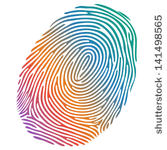 